MASS GENERAL BRIGHAM INCORPORATED DON APPLICATION #MGB-23120414-AMTABLE OF CONTENTSAppendix 1	Application FormAppendix 2	NarrativeAppendix 3	Original DoN Staff Summary Appendix 4	Original DoN Notice of Approval Appendix 5	Notice of IntentAppendix 6	Change in Service FormAppendix 7	Affiliated Parties FormAppendix 8	Articles of IncorporationAppendix 9	AffidavitAPPENDIX 4ORIGINAL DoN NOTICE OF APPROVAL	The Commonwealth of Massachusetts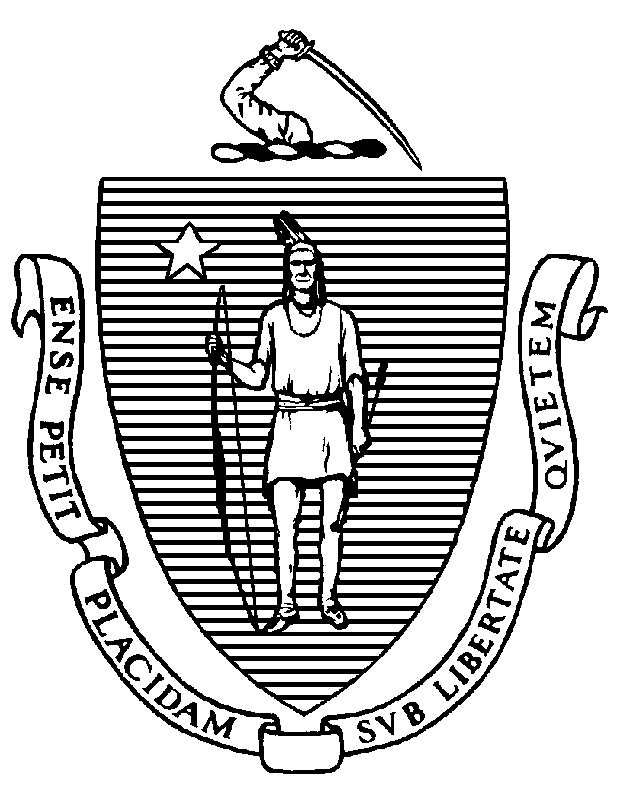 Executive Office of Health and Human ServicesDepartment of Public Health250 Washington Street, Boston, MA 02108-4619CHARLES D. BAKERGovernorKARYN E. POLITOLieutenant GovernorMARYLOU SUDDERSSecretaryMARGRET R. COOKECommissionerTel: 617-624-6000www.mass.gov/dphMay 11, 2022Via Email - Andrew.Levine@huschblackwell.comAndrew Levine PartnerHusch Blackwell LLP One Beacon Street, Suite 1320Boston, MA 02108RE: Notice of Final Action DoN # MGB-20121612-HE Dear Mr. Levine,At their meeting of May 4, 2022, the Commissioner and the Public Health Council, acting together as the Department, voted pursuant to M.G.L. c.111, §25(c) and the regulations adoptedthereunder, to approve in part and with conditions, the Determination of Need application filed by Mass General Brigham, Inc. for a Proposed Project at Massachusetts General Hospital for the construction of a new tower on the MGH Main Campus that will contain the following:388 private beds, of which, 364 existing semi-private M/S beds and 24 ICU beds (388 total) beds will be transferred from other buildings on MGH’s Main Campus. The Department did not approve the requested addition of 94 new licensed beds.Outpatient oncology services relocated from current buildings on the MGH Main Campus and expanded to include 100 oncology infusion bays and 120 oncology exam rooms.Cardiac services relocated from current buildings on the MGH Main Campus and expanded. Five (5) operating rooms (ORs) currently dedicated to cardiology and nine (9) rooms currently serving as catherization and electrophysiology (EP) rooms will be moved to the new tower as hybrid ORs. In addition, there will be one new OR dedicated to cardiology, eight (8) new hybrid ORs, and three (3) new procedure rooms dedicated to cardiology.New diagnostic imaging equipment. Two (2) new computed tomography (CT) units, two(2) new magnetic resonance imaging (MRI) units, and two (2) new positron emission tomography-computed tomography (PET/CT) units. The Department did not approve the addition of a new PET/MR Unit.Other clinical services renovation projects at MGH’s Main Campus and licensed satellites.This Notice of Final Action incorporates by reference the Staff Report, and the PublicHealth Council proceedings concerning this application, all of which are incorporated herein by reference.This Application was reviewed pursuant to M.G.L. c. 111, § 25(c), and the regulatory provisions of105 CMR 100.000 et seq. Based upon a review of the materials submitted, the Department foundthat the Applicant has met each DoN factor with additional conditions, with the exception of the request for 94 new licensed beds and a new PET/MR and approves in part this Determination of Need application for a substantial capital expenditure for the Proposed Project of $1,875,274,238.00 (January, 2021 dollars). The total required Community Health Initiative (CHI) contribution is $93,763,711.90.In compliance with the provisions of 105 CMR 100.310(A)(2) and (11) the Holder shall submit an acknowledgment of receipt to the Department (attached) and include a written attestation of participation or intent to participate in MassHealth.In compliance with 105 CMR 100.310(A)(12), which requires a report to the Department, at a minimum on an annual basis, including the measures related to achievement of the DoN factors for a period of five years from completion of the Proposed Project, the Holder shall address its assertions with respect to all the factors.Other Conditions to the DoN Condition 1 – CHI ContributionOf the total required CHI contribution of $93,763,711.90$22,972,109.42 will be directed to the CHI Statewide Initiative$68,916,328.24 will be dedicated to local approaches to the DoN Health Priorities$1,875,274.24 will be designated as the administrative allowanceTo comply with the Holder’s obligation to contribute to the Statewide CHI Initiative, the Holder must submit a check for $22,972,109.42 to Health Resources in Action (the fiscal agent for the CHI Statewide Initiative).The Holder must submit the funds to HRiA within 30 days from the date of the Notice of Approval.The Holder must promptly notify DPH (CHI contact staff) when the payment has been made.Payment should be sent to:Health Resources in Action, Inc., (HRiA) 2 Boylston Street, 4th FloorBoston, MA 02116 Attn: Ms. Bora ToroCondition 2 – If the Holder submits any request for Significant Change to add any of the 94 new inpatient beds related to the Proposed Project, the Holder must include the following data as part of its Application:Emergency Department (ED) boarders waiting for a medical/surgical (M/S) bed includingNumber of patients and length of stayLocation of bed (inpatient or observation)Post-Acute Care Unit (PACU) patient data includingNumber of patients and length of stayLocation of bed (inpatient or observation)Average daily number of blocked M/S bedsPercentage (with numerator and denominator) of MGH inpatients who were part of MGB’s Patient Panel prior to the MGH admissionOperating capacity and occupancy rateAcuity level by case mix index, and number of discharges for M/S patients at MGH by service line:CancerCardiacOther Adult M/S (with exclusion of obstetric, pediatric, and psychiatric discharges)Average monthly lost transfer number and rate (calculated as the number of transfers not accepted over the number of requests for transfers) from community hospitalsNumber of transfers not accepted by Holder Number of requests for transfers to HolderCondition 3 – If the Holder submits any request for Significant Change to add a new PET/MR unit, the Holder must include the following:Number of PET/MR scans conducted at MGH, separated by research and clinical scans. Include the number of scans broken out by PET/MR and MRI only.Wait times for PET/MR scans at MGH.Acuity by case mix index of patients receiving PET/MR scans at MGH.Average time per PET/MR scan.Hours current PET/MR scan is available for clinical use.Condition 4 – To ensure the Proposed Project is addressing inpatient Patient Panel need by reducing existing capacity constraints, one year after receiving the Notice of DoN, the Holder must provide as baseline data the below metrics, and as each part of the Proposed Project is implemented, begin reporting the following information as part of the annual report required by 105 CMR 100.310(A)(12):With respect to ImagingNumber of MRI, CT or PET/CT scans, by modality, for MGH Main CampusWait time for inpatients who require MRI, CT or PET/CT scans, by modality, at MGH Main CampusWait times for MRI, CT, or PET/CT scans, by modality, for units approved in this DoN, separated by inpatient and outpatient useWait times for the Somerville and Waltham sites for MRI, CT or PET/CT scans, by modalityNumber of patients receiving MRI, CT or PET/CT scans at MGH Main Campus, by modality, for:InpatientOutpatientEDAverage time per MRI, CT or PET/CT scans at MGH Main Campus, by modalityHours of operation, per unit, of all the MRI, CT and PET/CT units at MGH Main CampusWith respect to Cardiovascular servicesThe average wait times for ED patients, outpatients, and inpatients for cardiovascular procedures including utilization of all hybrid operating rooms measured byNumber of procedures by type (catheterization, interventional, electrophysiology, surgery)Average time per procedure by type (see 2.a.i)Acuity by case mix index of inpatients who have cardiovascular procedures performed at the new cardiac center approved in this DoN.Percentage (with numerator and denominator) of patients who had a cardiovascular procedure, by procedure type (see 2.a.i), who were part of the MGB Patient Panel before the cardiovascular procedure (calculated for each procedure type as the number of patients who had (cardiovascular procedure type) who were part of the MGB Patient Panel as defined by regulation at the time of this approval over the total number of patients who had a cardiovascular procedure)the number of patients who had (cardiovascular procedure type) who were part of the MGB Patient Panel# of pts who had (cardiovascular procedure type)With respect to Oncology serviceThe number of outpatient visits performed at the new cancer center approved in this DoN.Average case mix for oncology admissionsWait time for outpatient visits at the new cancer center.Utilization (number and utilization rate) of infusion bays in the new cancer center byGeneral infusionObservationPercentage (with numerator and denominator) of infusion patients who were part of the MGB Patient Panel (calculated as the number of patients who received an infusion who were part of the MGB Patient Panel as defined by regulation at the time of this approval over the total number of infusion patients)# of infusion pts who were part of the MGB Patient Panel # of infusion ptsWith respect to InpatientBoardingED boarders waiting for a M/S bed including number of patients and length of stayPACU patient data including number of patients and length of stayAverage daily number of blocked M/S bedsOperating capacityOccupancy rateAcuity level by case mix index, and number of discharges for M/S patients at MGH by service line:CancerCardiacOther Adult M/S (with exclusion of obstetric, pediatric, and psychiatric discharges)Average monthly lost transfer number and rate (calculated as the number of transfers not accepted over the number of requests for transfers) from community hospitalsNumber of transfers not accepted by Holder Number of requests for transfers to HolderThe DoN program shall review the data received from MGB in accordance with Condition 4 to determine whether one or more of the following Referral Indicators is present:Any of the following will be Referral Indicators:A material increase in 1b, 1c, 1d, 2a, 3c, 4(a)(i), 4(b), 4fA material decrease in 2b, 2c, 3b, 3d, 3e, 4d, 4eIf the DoN Program finds any one or more of the Referral Indicators, the matter shall be referred to the Public Health Council (PHC) for review to determine whether MGB is in violation of one or more of the conditions and thus out of compliance with the terms of this Notice of DoN. Upon referral to the PHC based upon any one or more of the Referral Indicators, MGB shall have an opportunity to show cause why the PHC shall not find one or more of the Referral Indicators.Ongoing compliance with the conditions and all terms of the DoN is, pursuant to the Regulation, a precondition to the filing of any future DoN by the Holder.Sincerely, [signature on file]Elizabeth D. KelleyDirector, Bureau of Health Care Safety and Qualitycc:Stephen Davis, Director, Division of Health Care Facility Licensure and Certification Rebecca Rodman, General CounselDaniel Gent, Health Care Facility Licensure and Certification Samuel Louis, Office of Health EquityJennica Allen, Division of Community Health Planning and Engagement Elizabeth Maffei, Division of Community Health Planning and Engagement Elizabeth Almanzor, Center for Health Information AnalysisKatherine Mills, Health Policy Commission Eric Gold, Office of the Attorney GeneralAPPENDIX 5 NOTICE OF INTENT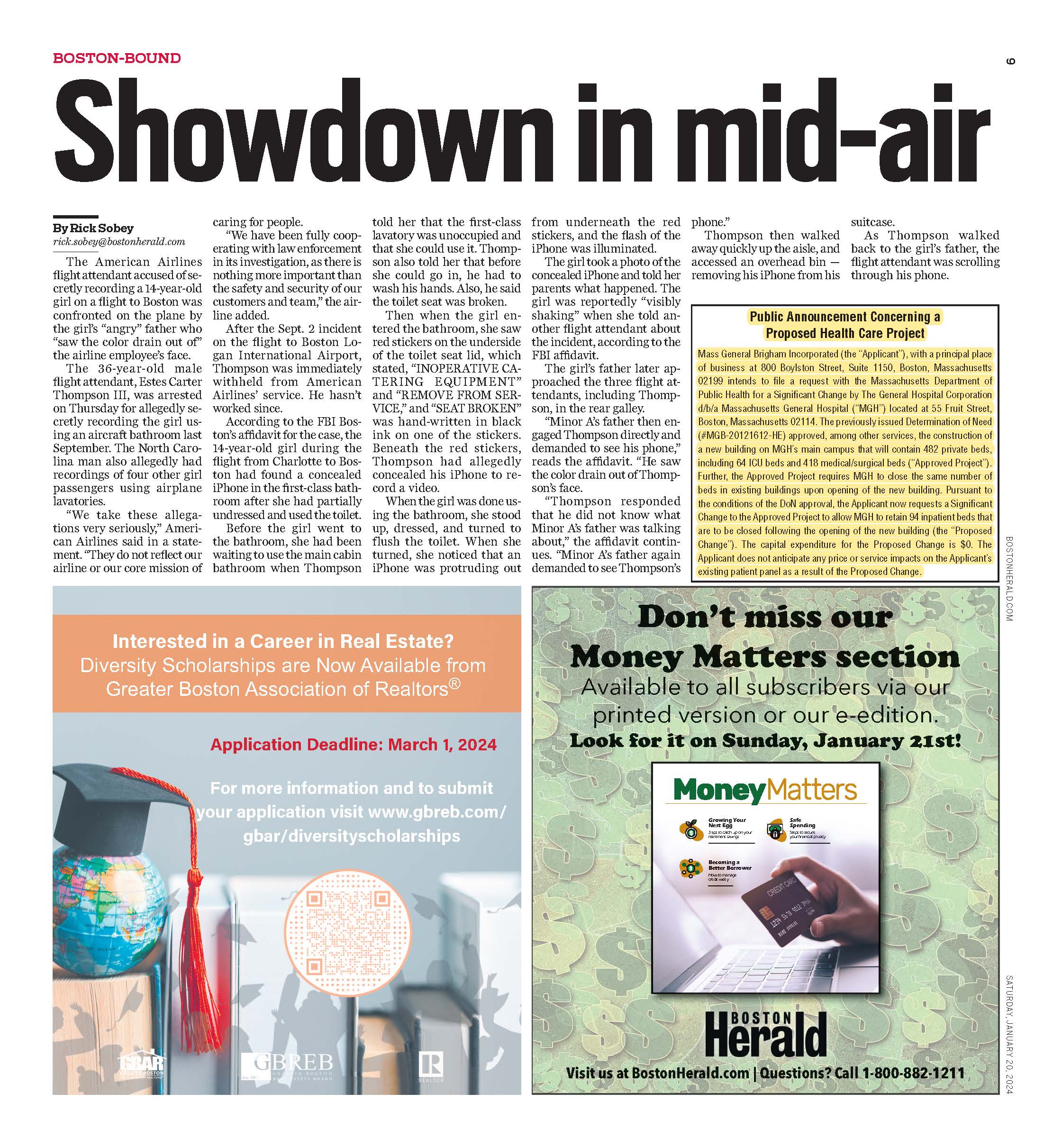 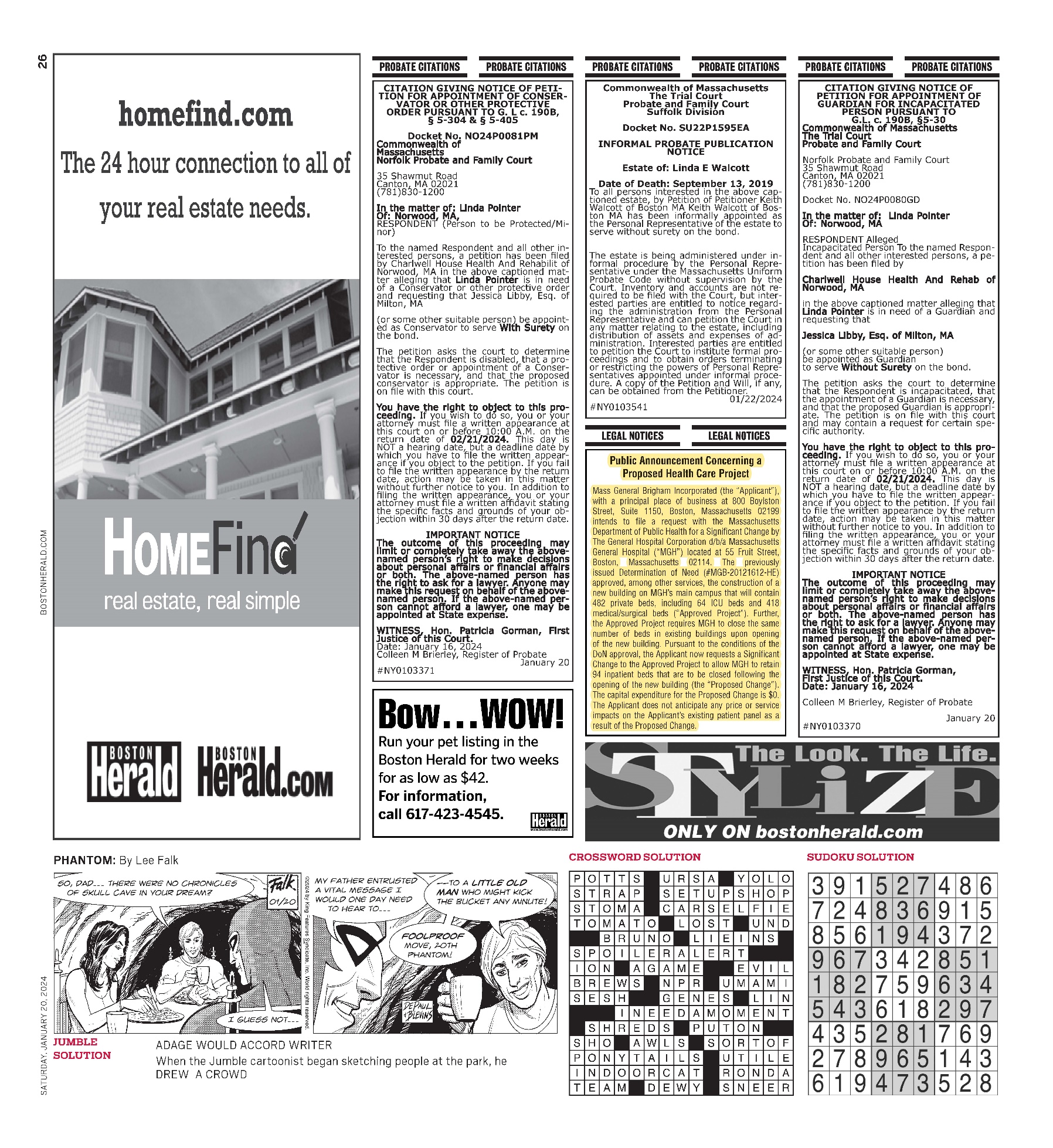 APPENDIX 6 CHANGE IN SERVICE												Version 6-14-17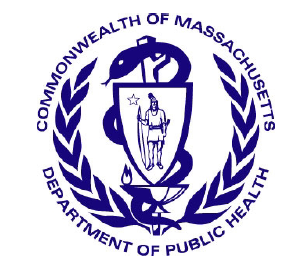 Massachusetts Department of Public Health Determination of Need Change in ServiceApplication Number: MGB-23120414-AMOriginal Application Date: 02/05/2024Applicant Information:Applicant Name: Mass General Brigham IncorporatedContact Person: Crystal BloomTitle: AttorneyPhone: 6175986700E-mail: crystal.bloom@huschblackwell.com Facility:Complete the tables below for each facility listed in the Application Form1 Facility Name: Mass General HospitalCMS Number: 220071Facility Type: HospitalChange in Service:2.2 Complete the chart below with existing and planned service changes. Add additional services within each grouping if applicable.Complete the chart below If there are changes other than those listed in table above.Document Ready for FilingWhen document is complete click on "document is ready to file". This will lock in the responses and date and time stamp the form. To make changes to the document un-check the "document is ready to file" box.Edit document then lock file and submit. Keep a copy for your records. Click on the "Save" button at the bottom of the page.To submit the application electronically, click on the "E-mail submission to Determination of Need" button.This document is ready to file? YesDate/Time Stamp: 02/23/2024 2:56 pmEmail Submission to Determination of NeedApplication Number: MGB-23120414-AM	Original Application Date: 02/07/2024Facility: Complete the tables below for each facility listed in the Application Form1. Facility Name: Massachusetts General Hospital	CMS Number: 220071	Facility type: HospitalAPPENDIX 7 AFFILIATED PARTIES	draft version 3-15-2017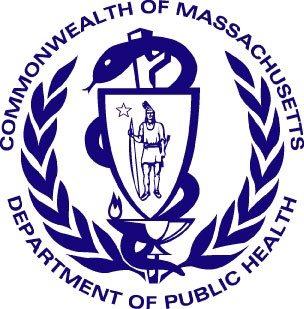 Massachusetts Department of Public Health Determination of NeedAffiliated PartiesApplication Date: 02/07/2024Application Number: MGB-23120414-AMApplicant InformationApplicant Name: Mass General Brigham IncorporatedContact Person:    Crystal BloomTitle: AttorneyPhone: 6175986783E-mail: crystal.bloom@huschblackwell.com Affiliated Parties1.9 Affiliated Parties: List all officers, members of the board of directors, trustees, stockholders, partners, and other Persons who have an equity or otherwise controlling interest in the application.Document Ready for FilingWhen document is complete click on "document is ready to file". This will lock in the responses and date and time stamp the form. To make changes to the document un-check the "document is ready to file" box.Edit document then lock file and submit Keep a copy for your records. Click on the "Save" button at the bottom of the page. To submit the application electronically, click on the "E-mail submission to Determination of Need" button.This document is ready to file? YesDate/time Stamp: 02/05/2024 11:39 amE-mail submission to Determination of NeedAPPENDIX 8ARTICLES OF INCORPORATIONhttps://corp.sec.state.ma.us/CorpWeb/CorpSearch/CorpSearchRedirector.aspx?Action= PDF&Pat h=CORP_DRIVE1/2009/0507/000279511/0012/020502088196_1.pdfhttps://corp.sec.state.ma.us/CorpWeb/CorpSearch/CorpSearchRedirector.aspx?Action= PDF&Pat h=CORP_DRIVE1/2013/1023/000486352/0018/020502150409_1.pdfhttps://corp.sec.state.ma.us/CorpWeb/CorpSearch/CorpSearchRedirector.aspx?Action= PDF&Pat h=CORP_DRIVE1/2009/0507/000279511/0011/020503153684_1.pdfhttps://corp.sec.state.ma.us/CorpWeb/CorpSearch/CorpSearchRedirector.aspx?Action= PDF&Pat h=CORP_DRIVE1/2009/0507/000279511/0010/020503418276_1.pdfhttps://corp.sec.state.ma.us/CorpWeb/CorpSearch/CorpSearchRedirector.aspx?Action= PDF&Pat h=CORP_DRIVE1/2016/0420/000000000/1086/201680695540_1.pdfhttps://corp.sec.state.ma.us/CorpWeb/CorpSearch/CorpSearchRedirector.aspx?Action= PDF&Pat h=CORP_DRIVE1/2020/0423/001830448/0001/202085415470_1.pdfAPPENDIX 9 AFFIDAVIT 											Version:	7-6-17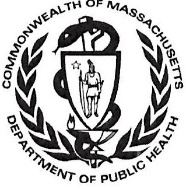 Massachusetts Department of Public HealthDetermination of NeedAffidavit of Truthfulness and Compliancewith Law and Disclosure Form 100.405 (B)Instructions: Complete Information below. When complete check the box "This document is ready to print:". This will date stamp and lock the form. Print Form. Each person must sign and date the form. When all signatures have been collected, scan the document and e-mail to: dph.don@state.ma.us Include all attachments as requested.Application Number:    MGB-23120414-AMOriginal Application Date: 02/07/2024	Applicant Name:   Mass General Brigham IncorporatedApplication Type:  Amendment SignificantApplicant's Business Type:	CorporationIs the Applicant the sole member or sole shareholder of the Health Facility(ies) that are the subject of this Application?  YesDescribe the role /relationship: OwnerThis document is ready to print: unchecked		Date/Time stamp: [blank] 											Version:	7-6-17Massachusetts Department of Public HealthDetermination of NeedAffidavit of Truthfulness and Compliancewith Law and Disclosure Form 100.405 (B)Instructions: Complete Information below. When complete check the box "This document is ready to print:". This will date stamp and lock the form. Print Form. Each person must sign and date the form. When all signatures have been collected, scan the document and e-mail to: dph.don@state.ma.us Include all attachments as requested.Application Number:    MGB-23120414-AMOriginal Application Date: 02/07/2024	Applicant Name:   Mass General Brigham IncorporatedApplication Type:  Amendment SignificantApplicant's Business Type:	CorporationIs the Applicant the sole member or sole shareholder of the Health Facility(ies) that are the subject of this Application?  YesDescribe the role /relationship: OwnerThis document is ready to print: unchecked		Date/Time stamp: [blank]Add/ Del RowsLicensed BedsOperating BedsChange in Number of Beds (+/-)Change in Number of Beds (+/-)Number of Beds After Project Completion (calculated)Number of Beds After Project Completion (calculated)Patient DaysPatient DaysOccupancy Rate for Operating BedsOccupancy Rate for Operating BedsAverage Length of Stay Number of DischargesNumber of DischargesExistingExistingLicensedOperatingLicensedOperating(Current/ Actual)ProjectedCurrent BedsProjected(Days)ActualProjectedAcutePlease see Appendix 6[rest of table blank]Medical/ Surgical0%0%Obstetrics (Maternity)0%0%Pediatrics0%0%Neonatal Intensive Care0%0%ICU/CCU/SICU0%0%+/-0%0%Total Acute0%0%Acute Rehabilitation0%0%+/-0%0%Total Rehabilitation0%0%Acute PsychatricAdult0%0%Adolescent0%0%Pediatric0%0%Geriatric0%0%+/-Total Acute Psychiatric0%0%Chronic Disease0%0%+/-0%0%Total Chronic Disease0%0%Substance AbuseDetoxification0%0%Short-term intensive0%0%+/-0%0%Total Substance Abuse0%0%Skilled Nursing FacilityLevel II0%0%Level III0%0%Level IV0%0%+/-0%0%Total Skilled Nursing0%0%Add/Del RowsList other services if Changing e.g. OR, MRI, etcExisting Number of UnitsChange in Number +/-Proposed Number of UnitsExisting VolumeProposed Volume+/-Applicant InformationApplicant Name: Mass General Brigham IncorporatedApplicant Name: Mass General Brigham IncorporatedApplicant Name: Mass General Brigham IncorporatedContact Person: Crystal BloomTitle: AttorneyPhone: 617-598-6700Ext.Email: Crystal.Bloom@huschblackwell.comLicensed BedsOperating BedsChange in Number of BedsChange in Number of BedsNumber of Beds After Project Completion (calculated)Number of Beds After Project Completion (calculated)Patient DaysPatient DaysOccupancy rate for Operating BedsOccupancy rate for Operating BedsAverage Length of Stay (Days)Average Length of Stay (Days)Number of DischargesNumber of DischargesInpatientExistingExistingLicensedOperatingLicensedOperatingCurrentProjected**CurrentProjectedCurrentProjectedActualProjectedMedical/Surgical776*7525424830830ICU101101400141141Coronary Care unit1616001616Burn Unit770077Med/Surg/ICU Subtotal9008769424994994292,078312,98991%86%7.857.9937,19839,157Obstetrics (Maternity)404000Pediatrics464600Pediatric ICU141400Neonatal ICU212100Psychiatry242400Total Inpatient1045102194241,1391139*12 beds shifted to Obstetrics (Maternal Newborn)** Projections provided for FY2032, five years from project completionAdd/ Del RowsName (Last)Name (First)Mailing AddressCityStateAffiliationPosition with affiliated entity (or with Applicant)Stock, shares, or partnershipPercent Equity (numbers only)Convictions or     violationsList other health care facilities affiliated withBusiness relationship with Applicant+/-AtchinsonRobert115 Commonwealth AveBostonMAMass General Brigham IncorporatedDirector0%NoMassachusetts Eye and Ear InfirmaryNo+/-CasperMarc168 Third AveWalthamMAMass General Brigham IncorporatedDirector0%NoYes+/-Colson, MDYolanda265 Charles StreetBostonMAMass General Brigham IncorporatedDirector0%NoMassachusetts General Hospital; The General Hospital Corporation (Trustee)No+/-Cooper, MDZara70 Francis StreetBostonMAMass General Brigham IncorporatedDirector0%NoBrigham and Women's Hospital; Brigham and Women's Faulkner HospitalNo+/-FinucaneAnne20 Trapelo RoadLincolnMAMass General Brigham IncorporatedDirector0%NoCVS (MinuteClinic) in Rhode Island (Director); Brigham and Women's Hospital; Brigham and Women's Faulkner HospitalYes+/-FishJohn776 Boylston St, PH2ABostonMAMass General Brigham IncorporatedDirector0%NoBrigham and Women's Hospital; Brigham and Women's Faulkner HospitalYes+/-GomezBenjamin48 Cranmore RoadWellesleyMAMass General Brigham IncorporatedDirector0%NoNewton Wellesley HospitalYes+/-GueyeTiffany162 Central AveMiltonMAMass General Brigham IncorporatedDirector0%NoNo+/-HockfieldSusan4 Berkeley PlaceCambridgeMAMass General Brigham IncorporatedDirector0%NoNo+/-Holman, IIIAlbert29A Chestnut StreetBostonMAMass General Brigham IncorporatedDirector0%NoBrigham and Women's Hospital; Brigham and Women's Faulkner HospitalNo+/-IvesDavid5 Cherry Hill StreetWest NewburyMAMass General Brigham IncorporatedDirector0%NoNorth Shore Medical CenterNo+/-Klibanski, MDAnne800 Boylston St., Suite 1150BostonMAMass General Brigham IncorporatedDirector/Officer0%NoNo+/-KraftJonathanOne Patriot PlaceFoxboroughMAMass General Brigham IncorporatedDirector0%NoThe General Hospital Corporation (Trustee)No+/-MartignettiCarl164 Chestnut Hill RoadChestnut HillMAMass General Brigham IncorporatedDirector0%NoThe General Hospital Corporation (Trustee)Yes+/-NohriaNitinHarvard Business SchoolBostonMAMass General Brigham IncorporatedDirector0%NoThe General Hospital Corporation (Trustee)No+/-PatrickDiane472 Beacon St., Apt. 2BostonMAMass General Brigham IncorporatedDirector0%NoThe General Hospital Corporation (Trustee)Yes+/-RagonPhillip8 Follen StreetCambridgeMAMass General Brigham IncorporatedDirector0%NoThe General Hospital Corporation (Trustee)Yes+/-SpeersPaula187 Grove StreetWellesleyMAMass General Brigham IncorporatedDirector0%NoThe Spaulding Rehabilitation Hospital Corporation (Chair and Trustee); Spaulding Hospital-Cambridge, Inc. (Chair and Trustee); Rehabilitation Hospital of the Cape and Islands Corporation (Chair and Trustee); Spaulding Nursing and Therapy Center Brighton, Inc. (Chair and Trustee).Yes+/-SperlingScott4 Moore RoadWaylandMAMass General Brigham IncorporatedDirector/Officer0%NoYes+/-TaicletJames6801 Rockledge Drive, Mail Point 200-5BethesdaMDMass General Brigham IncorporatedDirector0%NoBrigham and Women's Hospital; Brigham and Women's Faulkner HospitalNo+/-ThorndikeAlexander215 Warren St.BrooklineMAMass General Brigham IncorporatedDirector0%NoBrigham and Women's Hospital; Brigham and Women's Faulkner HospitalYes+/-ValloneCarol490 Summer StreetManchester-By-the-SeaMAMass General Brigham IncorporatedDirector0%NoMcLean HospitalNo+/-WilkinsAnne714 Stonewater BlvdNashvilleTNMass General Brigham IncorporatedDirector0%NoNoThe undersigned certifies under the pains and penalties of perjury:The Applicant is the sole corporate member or sole shareholder of the Health Facility[ies] that are the subject of this Application;I have read [been informed of the contents of] 105 CMR 100.000, the Massachusetts Determination of Need Regulation;I understand and agree to the expected and appropriate conduct of the Applicant pursuant to 105 CMR 100.800;I have read [been informed of the contents of] this application for Determination of Need including all exhibits and attachments, and certify that [have been informed that] all of the  information contained herein is accurate and true;I have submitted the correct Filing Fee and understand it is nonrefundable pursuant to 105 CMR 100.405(B);I have submitted the required copies of this application to the Determination of Need Program, and, as applicable, to all Parties of Record and other parties as required pursuant to 105 CMR 100.405(B);I have caused, as required, notices of intent to be published and duplicate copies to be submitted to all Parties of Record, and all carriers or third-party administrators, public and commercial, for the payment of health care services with which the Applicant contracts, and with Medicare and Medicaid, as required by 105 CMR 100.405(C), et seq.;I have caused [have been informed that] proper notification and submissions to the Secretary of Environmental Affairs pursuant to 105 CMR 100.405(E) and 301 CMR 11.00; will be made, if applicable.If subject to M.G.L. c. 6D, § 13 and 958 CMR 7.00, I have submitted such Notice of Material Change to the HPC - in accordance with 105 CMR 100.405(G);Pursuant to 105 CMR 100.210(A)(3), I certify that both the Applicant and the Proposed Project are in material and substantial compliance and good standing with relevant federal, state, and local laws and regulations, as well as with all previously issued Notices of Determination of Need and the terms and Conditions attached therein [issued in compliance with 105 CMR 100.00, the Massachusetts Determination of Need Regulation effective January 27, 2017 and amended December 28, 2018];I have read [been informed of the contents of] and understand the limitations on solicitation of funding from the general public prior to receiving a Notice of Determination of Need as established in 105 CMR 100.415;I understand that, if Approved, the Applicant, as Holder of the DoN, shall become obligated to all Standard Conditions pursuant to 105 CMR 100.310, as well as any applicable Other Conditions as outlined within 105 CMR 100.000 or that otherwise become a part of the Final Action pursuant to 105 CMR 100.360;Pursuant to 105 CMR 100.705(A), I certify that the Applicant has Sufficient Interest in the Site or facility; andPursuant to 105 CMR 100.705(A), I certify that the Proposed Project is authorized under applicable zoning by-laws or ordinances, whether or not a special permit is required; or,If the Proposed Project is not authorized under applicable zoning by-laws or ordinances, a variance has been received to permit such Proposed Project; or,The Proposed Project is exempt from zoning by-laws or ordinances.CorporationAttach a copy of Articles of Organization/Incorporation, as amendedAnne Klibanski, MD	<Signature on File>     01/31/24	CEO for Corporation Name:	Signature:	Date: Scott Sperling	Board Chair for Corporation Name:	Signature:	DateThe undersigned certifies under the pains and penalties of perjury:The Applicant is the sole corporate member or sole shareholder of the Health Facility[ies] that are the subject of this Application;I have read [been informed of the contents of] 105 CMR 100.000, the Massachusetts Determination of Need Regulation;I understand and agree to the expected and appropriate conduct of the Applicant pursuant to 105 CMR 100.800;I have read [been informed of the contents of] this application for Determination of Need including all exhibits and attachments, and certify that [have been informed that] all of the  information contained herein is accurate and true;I have submitted the correct Filing Fee and understand it is nonrefundable pursuant to 105 CMR 100.405(B);I have submitted the required copies of this application to the Determination of Need Program, and, as applicable, to all Parties of Record and other parties as required pursuant to 105 CMR 100.405(B);I have caused, as required, notices of intent to be published and duplicate copies to be submitted to all Parties of Record, and all carriers or third-party administrators, public and commercial, for the payment of health care services with which the Applicant contracts, and with Medicare and Medicaid, as required by 105 CMR 100.405(C), et seq.;I have caused [have been informed that] proper notification and submissions to the Secretary of Environmental Affairs pursuant to 105 CMR 100.405(E) and 301 CMR 11.00; will be made, if applicable.If subject to M.G.L. c. 6D, § 13 and 958 CMR 7.00, I have submitted such Notice of Material Change to the HPC - in accordance with 105 CMR 100.405(G);Pursuant to 105 CMR 100.210(A)(3), I certify that both the Applicant and the Proposed Project are in material and substantial compliance and good standing with relevant federal, state, and local laws and regulations, as well as with all previously issued Notices of Determination of Need and the terms and Conditions attached therein [issued in compliance with 105 CMR 100.00, the Massachusetts Determination of Need Regulation effective January 27, 2017 and amended December 28, 2018];I have read [been informed of the contents of] and understand the limitations on solicitation of funding from the general public prior to receiving a Notice of Determination of Need as established in 105 CMR 100.415;I understand that, if Approved, the Applicant, as Holder of the DoN, shall become obligated to all Standard Conditions pursuant to 105 CMR 100.310, as well as any applicable Other Conditions as outlined within 105 CMR 100.000 or that otherwise become a part of the Final Action pursuant to 105 CMR 100.360;Pursuant to 105 CMR 100.705(A), I certify that the Applicant has Sufficient Interest in the Site or facility; andPursuant to 105 CMR 100.705(A), I certify that the Proposed Project is authorized under applicable zoning by-laws or ordinances, whether or not a special permit is required; or,If the Proposed Project is not authorized under applicable zoning by-laws or ordinances, a variance has been received to permit such Proposed Project; or,The Proposed Project is exempt from zoning by-laws or ordinances.CorporationAttach a copy of Articles of Organization/Incorporation, as amendedAnne Klibanski, MD		CEO for Corporation Name:	Signature:	Date: Scott Sperling	<Signature on File>     01/31/24Board Chair for Corporation Name:	Signature:	Date